Physical Science Chapter 20- Mixtures and SolutionsMixturesAll matter is either a pure substance or a mixtureMost of the ‘stuff’ in the world is in the form of a mixture(See ‘Matter Map’- Ch. 19)Properties of MixturesThe particles of mixtures are physically placed together, not chemically combined; therefore, they can be separated by physical meansMixtures can be made in any proportion All the parts of a mixture retain their own propertiesPhases of Mixtures and Description GelA solid dispersed in a liquid Ex: Jell-OSolA solid-in- liquid that is more ‘liquidy’ Ex: Paints and InksEmulsionContain two or more phases in the liquid stateThe liquids will not mix (immiscible)Sometimes a liquid is made of such small particles that the particles cannot be seenOver time the liquids will separateHomogenization- a thorough mixing process that slows separationEx: cream cheese, milk, mayonnaise, butterFoamA gas dispersed in a liquidEx: Whipped cream, shaving creamAerosolA solid or liquid dispersed in a gasEx: Water or dust in the air, hairsprayHeterogeneous AlloysA solid-solid mixture that is usually metalEx: fuel plates in nuclear reactorsClassifying Mixtures by PhaseA homogeneous mixture has only one phaseAnother word for this is ‘solution’A heterogeneous mixture has distinct phasesIf only the word ‘mixture’ is used, it is understood to be heterogeneousContinuous Phase- An unbroken phase in which the other phases are mixedDispersed Phase- Scattered throughout a continuous phaseClassifying Mixtures by Particle SizeColloidal DispersionA colloidal dispersion consists of particles too small to see Therefore, a dispersion can look like a homogeneous mixtureThe dispersed particles are called colloidsThermal vibrations of the continuous phase particles keep the dispersed phase mixedMany gels, sols, emulsions, foams, and aerosols are colloidal dispersionsSuspensionsParticles are larger than colloid particles and will eventually settle outSolutionsDefining SolutionsSolutions are liquid most of the timeSolutions have the tiniest particles of types of mixturesParticles in colloidal dispersions and/or suspensions are large enough to scatter light This scattering is called the Tyndall Effect 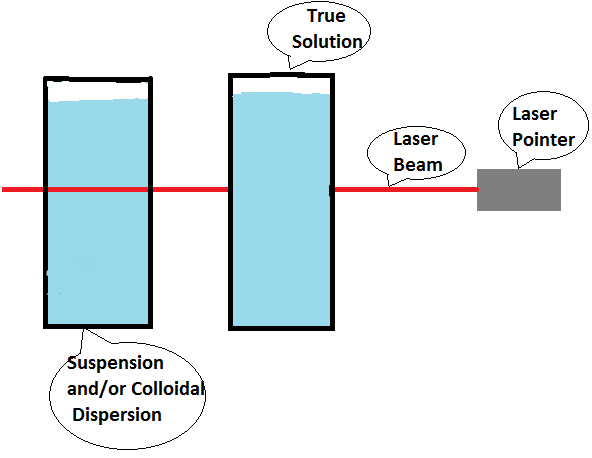 Particles dissolved in a solution are too small and do not scatter the lightHomogeneous Mixtures Homogeneous mixtures are uniform mixtures with a single phase, but two substances are involvedThe SOLUTE is the substance being dissolvedThe SOLVENT is the substance doing the dissolvingThere is always less solute then solvent in the mixtureAlthough the solute is completely mixed in the solution, there is no chemical combinationNo new substance is formedTypes of Solution by SolventLiquid solutionMost commonSOLUTE:  Solids, liquids, and/or gassesEx: salt + water, sugar + water CO2 + waterSolid SolutionsSOLUTE:  Solids, liquids, and/or gassesGas-in-Solid:  H2 into PlatinumLiquid-n-Solid:  Mercury into gold (Amalgam)Solid-in-Solid:  Alloys (Metals mixed in a liquid state and then cooled)Gas solutionsSOLUTE:  Gasses onlyEx:  air (Nitrogen and oxygen)Water- The Universal SolventWater is the most common solvent in liquid solutionsOften called the ‘Universal Solvent’Such a good solvent, it is nearly impossible to find 100% pure waterIts structure (bent 109.5) makes it polar, and thus an effective solventBecause it is polar, water attracts ionic and polar covalent substancesThe Solution ProcessFor an ionic solid to dissolve, the bonds between the ions must be brokenThis process is called disassociation The specific term for the disassociation of polar covalent or ionic substances is ionization Other water molecules attach to separated ions in a process called hydrationIf the solvent is not water, the process is called solvationThe Solubility RuleLIKE DISSOLVES LIKE!This means that polar covalent substances dissolve polar and ionic solutes, and nonpolar solvents dissolve nonpolar solutesSolubilitySolubility BasicsA few liquid solutes are infinitely soluble in some liquid solventsThis means that they can freely mix in any proportionThe term for this property is miscible Ex:  Alcohol* and water *Not all alcohols are miscibleThe opposite of miscible is immiscibleLiquid solutes that cannot mix with liquid solutions are immiscibleMost solvents have a limit as to how much solute they can dissolveThis limit is called solubilitySolubility is stated in grams of solute that can be dissolved into 100mL of waterFactors Affecting SolubilityTwo primary factors that affect solubility:TemperatureWhen dissolving liquids in solids, an increase in temperature equals an decrease in solubility (most of the time)When dissolving gasses, an increase in temperature equals a decrease in solubilityPressureWhen dissolving liquids or solids, pressure has no noticeable effect on solubility When dissolving gasses, an increase in pressure equals an increase in solubility (directly proportional)Henry’s LawThe solubility of gasses increases with the partial pressure of the gas above the solutionSaturation Defining SaturationWhen a solute is at the solubility limit, the solution is said to be saturatedIf less than the maximum amount of solute is dissolved, the solution is unsaturatedIf a saturated solution is cooled, it can become super-saturatedSuper-saturated means that the solution has more than the usual maximum amount of solute dissolved If a super-saturated solution is disturbed, the excess solute will quickly fall out of the solution (precipitate)Rate of SolutionThe rate of solution is affected by two factors:Inherent SolubilityThe number of effective solute-solvent collisionsThe number of collisions can be changed by:Changing the temperatureStirringChanging the surface areaSolution ConcentrationConcentration The measure of the amount of solute that is dissolvedDilute and concentrate are too vaguePercentage by Mass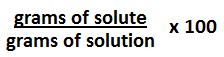 Comparing different concentrations of the same solution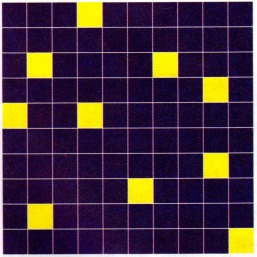 Illustration of percentage by mass.  Each block represents a mass unit. There are one hundred blocks.  This solution has a concentration of 10% solute (yellow) by mass.MolarityMost common measure of concentration The measure of the number of solute particles dissolved rather than the mass of the dissolved particlesBecause the size of the particles is so small, the number is tremendously largeThe unit used to measure the number of particles is the moleA mole of solute has 6.022x1023 particles6.022x1023 is called Avogadro’s NumberMolarity Formula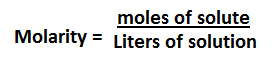 Colligative PropertiesDefining Colligative PropertiesColligative properties depend only on the number of solute particles dissolved in the solutionColligative properties affect:Boiling pointFreezing pointOsmotic PressureBoiling Point ElevationAn increase in solute raises the boiling pointThis is called Boiling Point ElevationThe solute interferes with boiling, so the temperature must be increased in order to reach the boiling pointFreezing Point DepressionAn increase in solute lowers the freezing pointThis is called Freezing Point DepressionThe solute interferes with freezing, so the temperature must be lowered in order to reach the freezing pointOsmosisOsmosis is the movement of solvent (often water) from an area of  high concentration to an area of low concentration through a semi-permeable membraneWater moves from a region of high concentration to a region of low concentration Osmosis can be described as water going from a diluted solution to a concentrated solutionOsmotic Pressure Osmotic pressure is the amount of pressure required to stop osmosisReverse OsmosisReverse osmosis also requires a semi-permeable membrane which can be used to separate seawater from freshwater in order to make it drinkableThe process of removing salt from seawater is called desalination Test InfoDate: 11/28/12Room: 208Instructor: Mr. JonesTime: 9:15- 10:00